Point marché des PAC à fin Aout 2020Point qualité des installations Rapport Enéa-Atee-Adem; comment faire baisser les 15% de non-conformité majeuresQuid du projet d’audits commandités par les obligés et délégatairesGrille d’audit commune pour les qualificateurs ?Audits pour les probatoires ?Teddy PUAUD : Le zéro défaut n’est pas possible. Comment accélérer l’apprentissageRythme nouveaux entrants augmente ce qui ralentit la baisse du taux de non-conformités majeures.Quelles baisses du taux écart majeur chez anciennes entreprises ? Ont elles appris de leurs erreurs ? Il faut regarder écart par écart.Qualibat et Qualit’EnR vont faire cette analyseActions concrètes : CommunicationOutils à mettre en place tels PV de réception. Nous en avons vendu 15000 PV sur notre site (Qualit’EnR)Éric BATAILLE : le taux de satisfaction clientèle est bon.Rythme des auditsTeddy: actuellement 1 audit par catégorie de travaux PAC et CET sur la période de 4 ansEn 2021 il faut 2 audits par « catégorie critique » plus 1 audit par catégorie de produit Ex : pour une entreprise qualifiée en PAC et en bois,  2 audits PAC 2 + 1 audit boisSi écart majeur sur un audit, cela déclenche un audit sur toutes les qualifications !Harmonisation des grilles de contrôle entre les 3 OC en 2021Même outil de communication et d’information.Les résultats de ces audits seront cumulables.Le tout avant le 1er janvier.Une procédure pour remonter aux organismes de qualification les premiers chantiers des « probatoires » sera en place en juin 2021. En attendant les remontées d’info se font via le PNCEECommunication possible d’un topo en AFPACtus pro des nouvelles règles RGEValérie : remontée d’infos des obligés et délégataires ? Quelles remontées vers qui ? utilisées comment ?Quailibat : nous collationnons les remontées d’information des quelques obligés et délégataires, nous consolidons avec celles de la DGECPhilippe MARIOTTI : nous tentons de pister les éco délinquants Pour l’isolation, les obligés doivent faire un pourcentage  d’audits administratifs des dossiers. Le taux de non-conformité est assez important. Ne sait pas si ce dispositif sera mis en place pour les PAC, en discussion depuis 2019.Les contrôles CEE commandités par délégataires et obligés pourraient être élargis à d'autres opérations que l'isolation mais cela fait partie de la concertation. Pas de décision à dateLes audits des organismes de qualification ne sont pas identiques à ceux des audits commandités par les obligés.Teddy PUAUD : L’ADEME a la volonté d’étendre les informations partagées sur une base de données partagéesGérard CHARNEY : certaines entreprises indélicates se dirigeraient vers les aides d’action logement où la qualité serait moins surveillée. Informations ?Eric BATAILLE : est-ce que quelqu’un pourrait faire un topo sur les aides Actions LogementTugdual Papillon : arnaques assez fantaisistes où l’on présente les aides qui devraient financer 100% du projet, avec des garanties sur 20 ans (Centre d’expert de l’énergie)Valérie LAPLAGNE : Y a-t-il les mêmes exigences de qualité sur les installations Juliette MILLION (EFFY) : nous avons eu des remontées d’informations. Nous allons vous communiquer ces éléments.Nicolas LEFEBVRE : je n'ai pas cette information sur les fraudes à Action Logement de manière officielle; mais je l'ai déjà entendu. Il faut en effet faire attention pour éviter qu'Action Logement, à son tour, fasse des contrôles...Gérard CHARNEY : il faut sans doute que nous allions échanger avec Action Logement.Point sur les aides 2021 MaPrimRénov’ et coup de pouceNiveau de complexité très important. Il faut que les mandataires soient bien informés.Logiciel pour simulation ?L’aide CP Rénovation globale va dépendre du logement.Il faut nécessairement faire un audit énergétique. Voir aide MaprimeRenovCe sont des auditeurs qualifiés : OPQIBI maison individuelle et grandes propriétés et Qualibat : maison individuelle.Nicolas LEFEBVRE : Ce que Valérie présente est très clair et juste. On voit que le gouvernement pousse dans le sens de la rénovation globale... malgré tout on n'est pas sûr que les volumes seront énormes... lorsque le CIDD (ancien CITE) était conditionné aux bouquets de travaux, cela n'a pas été un grand succès. Les conditions et les dossiers sont très compliqués. En plus des freins budgétaires et pratiques (travaux lourds) pour les particuliers.Retour sur le fonctionnement actuelPb identifiés et questions qui se posentEric BATAILLE : il serait intéressant de connaître l’importance des paiements effectués par rapport à ceux attendus ? Interroger les OPIJuliette MILLION (EFFY) : toujours des retards de paiement.Madeleine LAFON : ils devaient faire un gros effort pour accélérer les paiements mais encore un gros problème chez eux, car dépassés par le nombre de demandes.Eric BATAILLE début octobre ils annonçaient que sur 23.500 dossiers, seulement 5.600 demandes finalisées.Valérie LAPLAGNE : soucis sur 2020 alors que seuls les foyers modestes et très modestes sont concernés pour le moment. Quid en 2021  ?!!!Eric BATAILLE : si cela ne s’améliore pas, voire pire, il faut nous le dire afin que nous le remontions au MTES.Le dispositif étant complexe, il est fortement conseillé de passer par un expert de la plateforme.Valérie LAPLAGNE : la DGEC confirme que l’on peut bénéficier du dispositif 2021 dès devis signé en octobre 2020. Les travaux peuvent commencer mais le dossier ne pourra être déposé sur la plateforme qu’à compter du 1er janvier 2021. Est-ce que cela est source d’insécurité ? Eric BATAILLE : quelqu’un commence les travaux, persuadé d’avoir les aides. Alors qu’il constatera en janvier que les aides sont moindres ?Madeleine LAFON : les clients ont droit au CITE décalé dans le temps afin d’éviter la rupture dans les annonces. Cela génère plutôt de l’intérêt (avant 2e confinement).Eric BATAILLE : les installateurs remontaient des informations plutôt positives sur les carnets de commande. Maintenant cela va être difficile d’arriver au même niveau d’activité que 2019 compte tenu de la baisse des montants d’aides et de la sortie des hauts revenus, même si c’est compensé par la prime rénovation globale.Le bâtiment et les artisans continuent de travailler. Le 2e confinement n’aura peut-être pas trop de conséquence sur notre secteur.Valérie LAPLAGNE : Aspect qualification en rénovation globale. On peut avoir une certification rénovation globale ou soit on a une qualification dans chacun des gestes qui entrent dans la rénovation globale.A synthétiser sur le site de l’AFPAC dans la rubrique Notre projet mais aussi vers les professionnels.Daniel JACQUEMOT : 2 qualifications rénovation globale chez Qualibat. Il y aura aussi la 8632 et la 8633.Réflexions en cours à l’AFPAC Évolution éventuelle du référentiel de formation RGE PAC Intégration de la PAC hybrideL’acoustiqueFormation des RGE PAC sur le point acoustique.Référentiel de formation à revoir pour définir des prioritésRemplacer certains sujets secondaires par l’acoustiqueParler de la PAC HybrideCe sujet de l‘acoustique devient important en termes de remontées à l’AFPAC. Il faut privilégier le préventif au lieu du curatif. Parler de l’acoustique lors de la formation est indispensable. Mais ont-ils les compétences ?David BONNET et Christel MOLLÉ pilotent la commission acoustique de l’AFPAC. Eric BATAILLE vous invite à vous y associer pour voir comment intégrer ces points pertinents dans le référentiel de formation.ENVOYER LE PWT aux participantsProchaine réunion : proposition doodle pour décembre 2020Liste d’émargement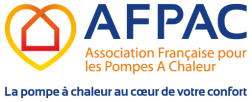 Association Française pour les Pompes A ChaleurSiège : 31 rue du Rocher - 75008 PARIS
Tél. : 01 42 93 52 25 - contact@afpac.org - Site www.afpac.orgAssociation Française pour les Pompes A ChaleurSiège : 31 rue du Rocher - 75008 PARIS
Tél. : 01 42 93 52 25 - contact@afpac.org - Site www.afpac.orgAssociation Française pour les Pompes A ChaleurSiège : 31 rue du Rocher - 75008 PARIS
Tél. : 01 42 93 52 25 - contact@afpac.org - Site www.afpac.orgAssociation Française pour les Pompes A ChaleurSiège : 31 rue du Rocher - 75008 PARIS
Tél. : 01 42 93 52 25 - contact@afpac.org - Site www.afpac.orgProjet 
Compte-rendu 
V1Instance COPIL Charte Qualité Coup de Pouce PACDate :      Mardi 3 novembre 2020Horaires : 14h – 17hInstance COPIL Charte Qualité Coup de Pouce PACDate :      Mardi 3 novembre 2020Horaires : 14h – 17hAFPAC Visio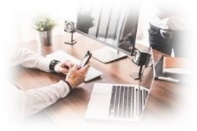 Émetteur Secrétariat de l'AFPACResponsable de la réunionEric BATAILLEDestinataires : Les Administrateurs ; les Pilotes des Commissions et les responsables cités.Destinataires : Les Administrateurs ; les Pilotes des Commissions et les responsables cités.Destinataires : Les Administrateurs ; les Pilotes des Commissions et les responsables cités.Destinataires : Les Administrateurs ; les Pilotes des Commissions et les responsables cités.Destinataires : Les Administrateurs ; les Pilotes des Commissions et les responsables cités.Destinataires : Les Administrateurs ; les Pilotes des Commissions et les responsables cités.Gérard CHARNEYpar visioVéronique VAVRANDpar visioNicolas LEFEBVREpar visioFrançois GALAINEabsent excuséTugdual PAPILLONpar visioMadeleine Lafonpar visioLydia Douala Elobopar visioPhilippe MARIOTTIpar visioThomas BURGOS (Teksial) Absent excuséValérie LAPLAGNE par visioGuadalupe Mothepar visioJean-François CERISE Absent excuséEric Bataillepar visioDavid BONNETpar visioJulien DARTHOUpar visioAlexandra DEL MEDICO par visioThierry GROSDIDIERAbsent excuséJuliette Million par visioEric JOSTabsent excuséFrédéric CADIEUpar visioDaniel JACQUEMOTPAR VISIOFERNANDO RAMOSabsent excuséSerge BRESINpar visioTeddy PUAUDpar visioBruno LANNERREEpar visio